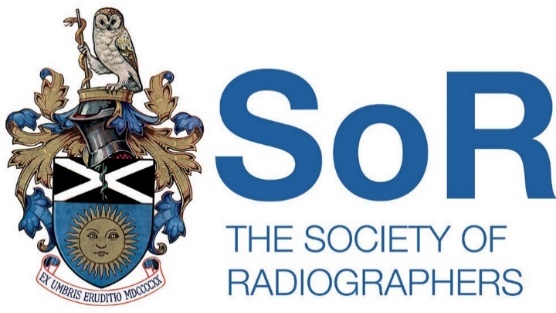 CRAG Work Plan October 2021 – September 2022TARGETS FOR October 2021-Septemeber 2022:Action plannerActionObjectives(SMART goals)Responsible membersTarget dateStatus / update1To provide advice and information relating to the continuing education and professional development needs of advanced/consultant practitionersPublishing the revised guidance for the Support of New and Established consultant radiographer roles Organising quarterly CRAG virtual drop in Q&A session and annual study day with wider advanced/consultant practitioners’ networkUpdate CRAG webpagesSC, LD and NR leading subgroup.LD, RM, RB and CFAll to contributeApril 2022July 2022September 2022Facilitate via online teams.Update webpages with new information (first update completed Feb 22 TOR).2To act as a source of expertise and leadership to SoR on future strategies of facilitating radiographers to extend their scope of practice as advanced/consultant practitioners Engaging with all current SoR advisory groups/ responsible professional officers as appropriateCRAG recorded virtual webinars on career progression for studentsRepresenting the SoR vision and values on advanced/consultant practice in radiography when engaging with external stakeholders Chair and Deputy ChairNB, LF, LS, RB.AllApril 2022April 2022September 2022ToR raised at the officers meeting agenda October 2021ToR has spoken with the SoR officer for students – there is a series of webinars for students commencing spring/summer 2022 – CRAG session noted as possible for spring.3To collaborate with the SoR Research Advisory group on facilitating radiographer-led researchExplore the provision of possible virtual research webinars showcasing research work by advanced/consultant practitionersIdentifying joint projects between advisory groups to enhance research domains of advanced/consultant practitioners. Chair and Deputy ChairChair and Deputy ChairSeptember 2022September 20224To provide professional advice and support to CoR in formulating professional and educational standards of advanced/consultant practitioners CRAG acting as a pioneering expert group to validate the new consultant practitioner accreditation systemInvolving in designing bespoke assessor training package for advanced/consultant practitioner accreditation Collegiate work with diagnostic and therapeutic radiography service managers to raise awareness of’professional and educational standards required to fulfil the roles of advanced/consultant practitioners.HY, LF, KN, VM, CF and SWBS, SC and NRChair and Deputy ChairApril 2022April 2022April 2022ToR contacted the officers for education and accreditation – they will be in touch when the new accreditation software is working and launched.Officers for education and accreditation are aware.ToR has spoken to AL, the officer who supports service managers – arranged a meeting to chat about collaboration. Positive with possible inclusion on managers study day agenda.